A(z) Eszterházy Károly Katolikus Egyetem Gyakorló Általános Iskola, Gimnázium, Alapfokú Művészeti Iskola és Technikum  …………………………………………………………………. nevű ………………. osztályos tanulójának a 2022/2023 tanévre. intézményvezető aláírása (P. H.) A(z) Eszterházy Károly Katolikus Egyetem Gyakorló Általános Iskola, Gimnázium, Alapfokú Művészeti Iskola és Technikum   …………………………………………………………………. nevű ………………. osztályos tanulójának a 2023/2024 tanévre. intézményvezető aláírása (P. H.Eszterházy Károly Katolikus Egyetem Gyakorló Általános Iskola, Gimnázium, Alapfokú Művészeti Iskola és Technikum  Közösségi szolgálati napló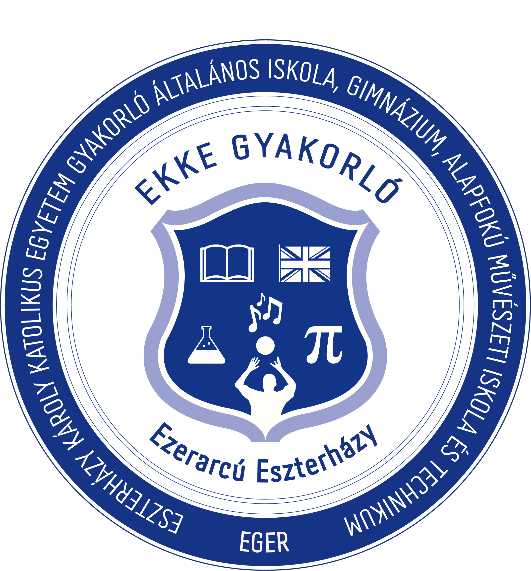 Név:Osztály:Tanév:Sorsz.DátumIdőtartamTevékenységIgazoló aláírás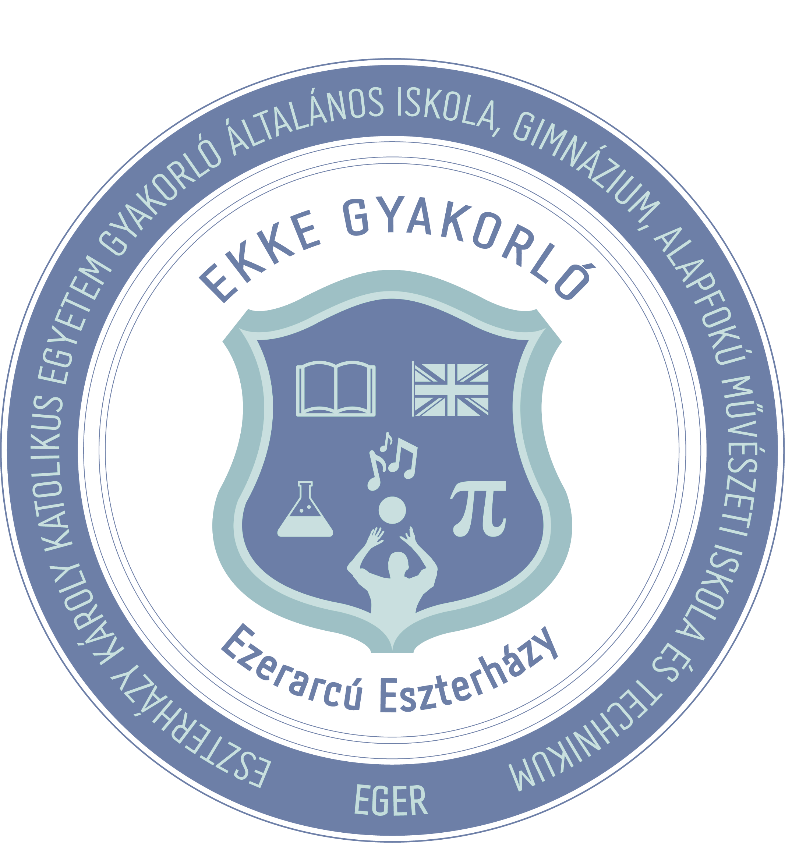 Sorsz.DátumIdőtartamTevékenységIgazoló aláírás